Como habilitar exportação para Excel no Dbeaverhttps://www.youtube.com/watch?v=ttTA6xhgtF4https://marketplace.eclipse.org/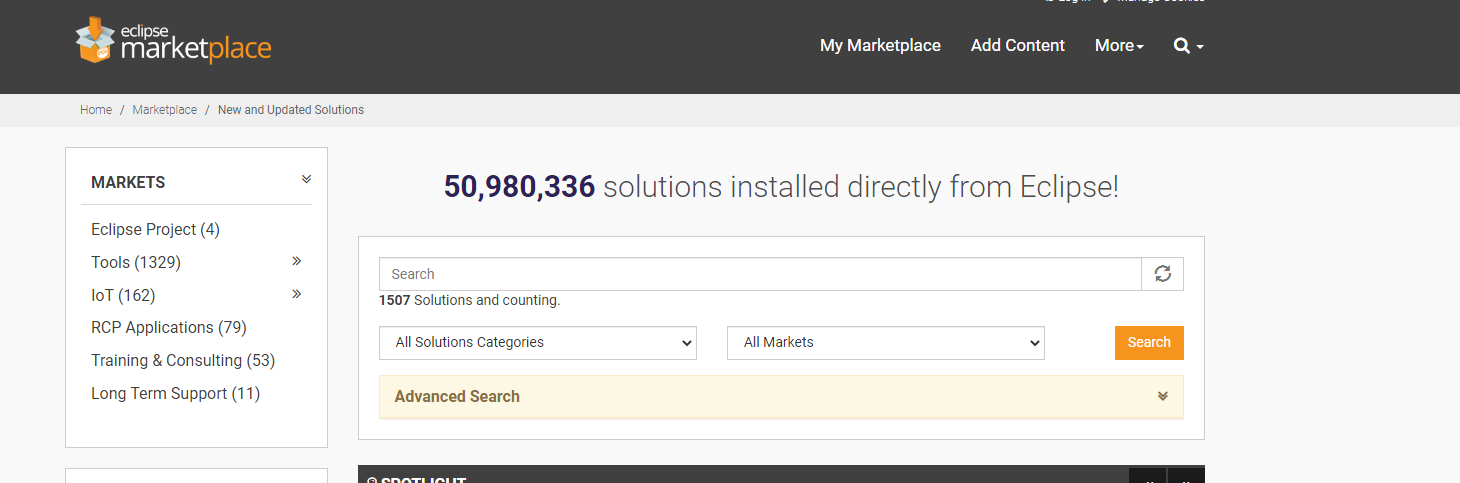 Colocar na procura dbeaver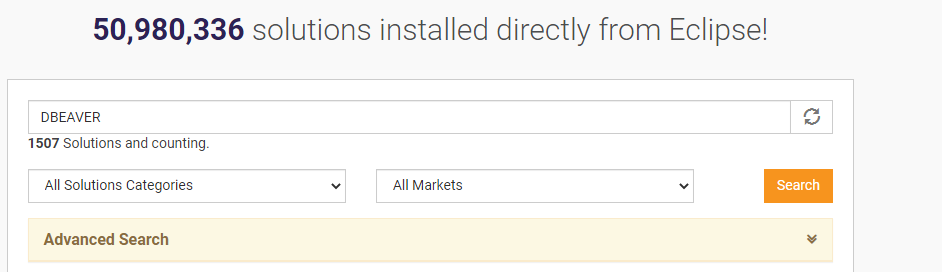 E achamos a integração com o Office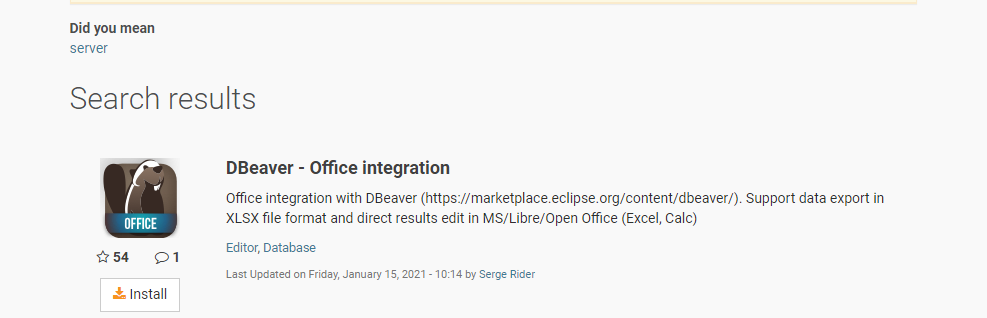 Clicar no item e não no install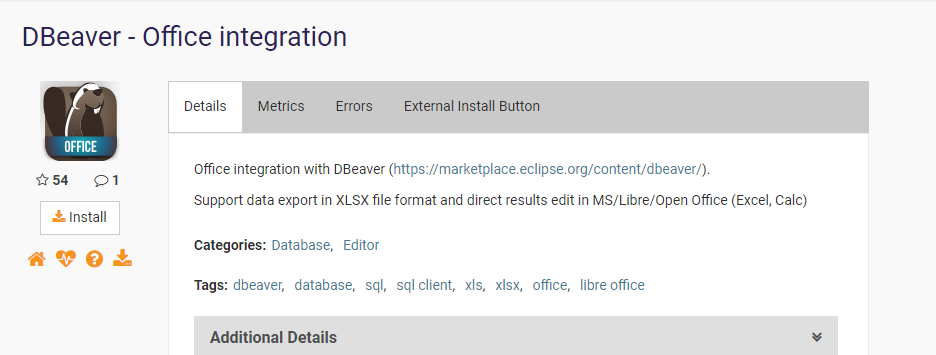 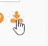 Escolha o download com a setinha para baixo (evite o install)Role a tela e copie o link abaixo: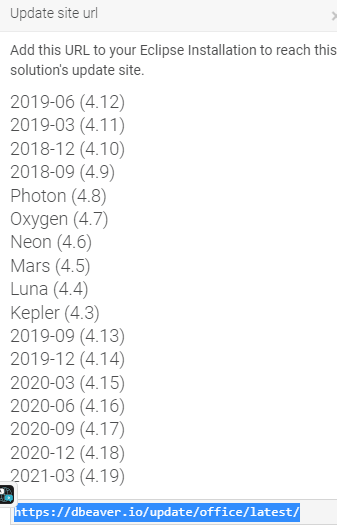 https://dbeaver.io/update/office/latest/Vai para o dbeaverHELP/INSTALL NEW SOFTARE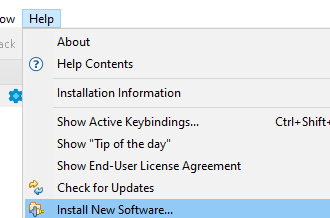 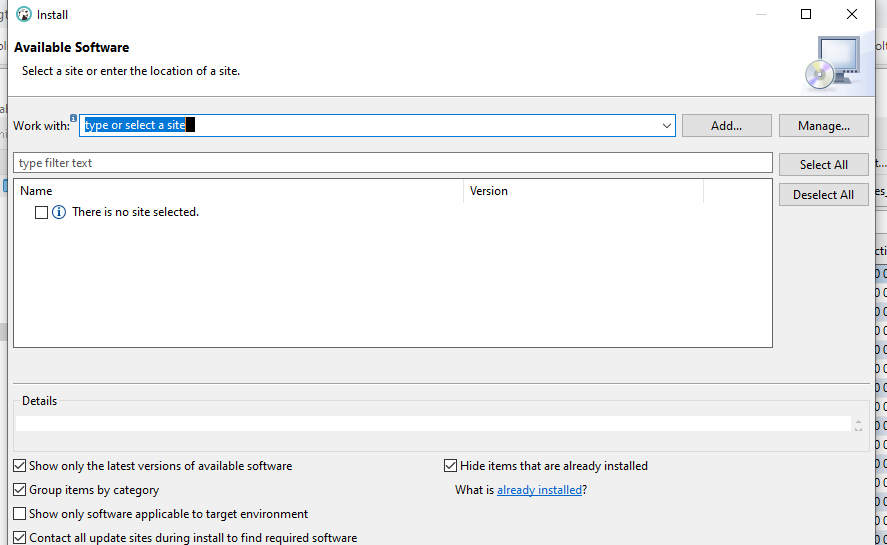 Colocar link e selecionar Dbeaver office Support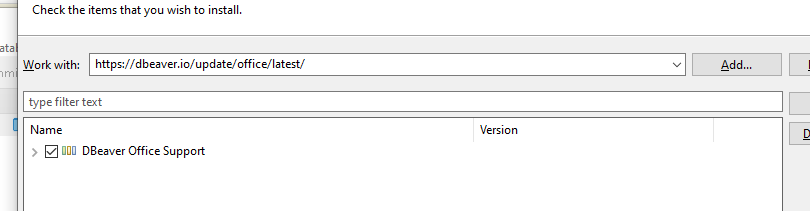 Next, next (accept the terms)  e finishAguarde a instalação completa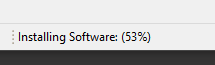 Fechar e abrir o dbeaverAgora vai aparecer a opção de exportação usando o Excel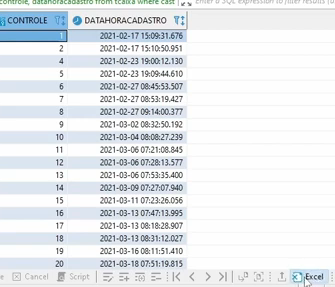 